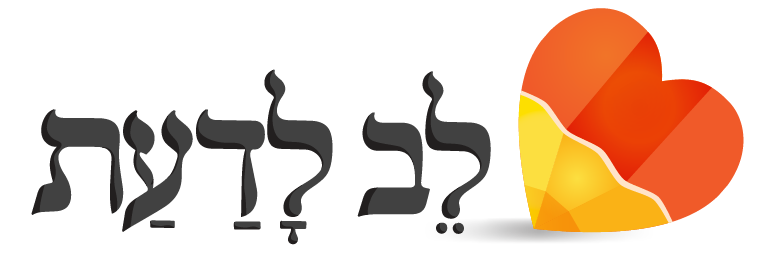 חזיר ועוגיות...[ Pig and cookies]זהו שם הסרטון בו אתם תצפו בעוד רגע, מה להערכתכם יקרה בסרטון [כל דבר מתקבל...דמיינו בגדול...]?____________________________________________________________________________________________________________________________________________________________________________________________לאחר התבוננות בסרטון, הציעו שם אחר לסרטון:__________________________במה לדעתכם עוסק הסרטון? מהו המסר אותו הסרטון מנסה להעביר?_________________________________________________________________________________________________________________________________________________________________________________הציעו לחזיר דרך אחרת להגיע לעוגיות:____________________________________________________________________________________________________________________________________________________________________________________________________________________________________________היזכרו ביעד שהצבתם לעצמכם והיה מאד קשה להשיגו... באילו פעולות נקטתם?היעד:_____________________________________________________________________________________________________________________________________________________________________________הפעולות בהם נקטתי: ____________________________________________________________________________________________________________________________________________________________________________________________________________________________________________